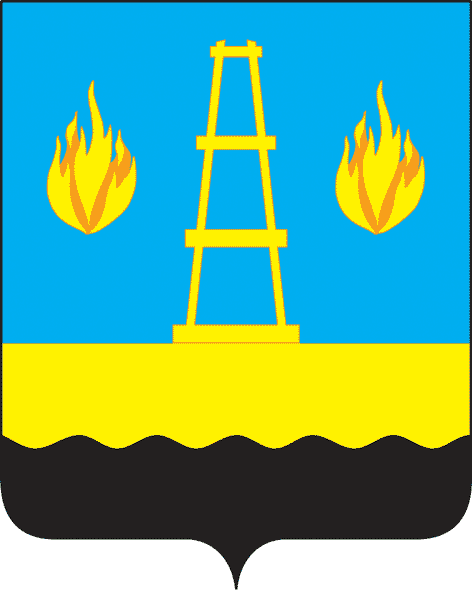         АДМИНИСТРАЦИЯ
городского округа Отрадный
          Самарской областиПОСТАНОВЛЕНИЕОт  19.05.2017  № 703О подведении     итогов     городского конкурса социальных проектов и идей«Отрадный – территория развития» в 2017 годуВ соответствии с Порядком определения субсидий в 2016-2018 годах за счет средств городского бюджета победителям городского конкурса проектов и идей «Отрадный – территория развития», утвержденным постановлением Администрации городского округа Отрадный  от 13.11.2015 № 1975, Положением об организации и проведении городского конкурса социальных проектов и идей «Отрадный – территория развития», утвержденным постановлением Администрации городского округа Отрадный  от  09.02.2017   №  165, Протоколом заседания экспертной комиссии городского конкурса социальных проектов и идей «Отрадный – территория развития» в 2017 году от 03.05.2017 № 1, Администрация городского округа ПОСТАНОВЛЯЕТ:1. Признать победителями городского конкурса социальных проектов и идей  «Отрадный – территория развития» следующие проекты:2. Произвести финансирование победителей в соответствии с Положением об организации и проведении городского конкурса социальных проектов и идей «Отрадный – территория развития», утвержденным постановлением Администрации городского округа Отрадный от  09.02.2017   №  165, из средств  Муниципальной программы «Поддержка социально ориентированных некоммерческих организаций и объединений, благотворительной деятельности, добровольчества в городском округе Отрадный Самарской области на 2016-2018 годы».3. Настоящее постановление разместить на официальном сайте органов местного самоуправления городского округа Отрадный в сети Интернет. Глава городского округа Отрадный            Самарской области                                                                      А. В. Бугаков№ФИО руководителя проекта/ наименование организацииНазвание проектаОбъем выделенных средств на реализацию проекта(руб.)1Юридическое лицо:  Отрадненская городская общественная организация Самарской областной организации Общероссийской общественной  организации «Всероссийское общество инвалидов» Председатель: Клыкова Валентина ФёдоровнаМеткий стрелок132 0002Юридическое лицо:Отрадненская общественная организация ветеранов (пенсионеров) войны и труда. Вооруженных  сил и правоохранительных органов Председатель: Бугаков Николай Яковлевич30 лет на ветеранской службе100 000 3Юридическое лицо:Отрадненская общественная организация ветеранов (пенсионеров) войны и труда. Вооруженных  сил и правоохранительных органов Председатель: Бугаков Николай ЯковлевичСлавянская гимнастика в кругу друзей32 7844Юридическое лицо:Отрадненская общественная организация ветеранов (пенсионеров) войны и труда. Вооруженных  сил и правоохранительных органов Председатель: Бугаков Николай ЯковлевичДружба крепкая!30 0005Юридическое лицо:Государственное бюджетное профессиональное образовательное учреждение Самарской области «Отрадненский нефтяной техникум»Директор: Бурлаков Юрий АлександровичОтечества – достойные180 0006Юридическое лицо:  Региональная общественная Организация помощи, поддержки и содействия многодетным семьям по Самарской области «Источник жизни»Председатель: Бабинская Светлана ВладимировнаСемейная мастерская51 2407Физическое лицо: Баринова Оксана Владимировна - председатель Совета общественности микрорайона № 18С заботой о детях!150 000  8Физическое лицо: Климина Наталья Владимировна – председатель Совета общественности микрорайона № 15 Грибной дождь57 5009Физическое лицо: Ахтямов Ильдар Шавкатович -  председатель Совета общественности микрорайона № 13Современный и обустроенный дворик детства188 00010Физическое лицо:Рябова Нина Ивановна -  активист Совета общественности микрорайона № 17Спортивная площадка для сильных, смелых и ловких78 476